我愛小王子六年甲班  邱欣怡    在我小的時候，每天總是下午五點準時跑到電視機前面等待，每天都很期待「他」的到來，每當熟悉的主題曲響起，我就知道「他」又要踏上新的旅途了，每次「他」遇到困難時總會有辦法解決，在任何時候都能保持優雅的紳士風度，且總是溫柔待人，讓我十分著迷。    我跟「他」的關係只是觀眾和表演者，即使我知道我們不可能會相遇，不過當時的我總是秉持著一股傻氣，期待總有一天能夠相遇。但「他」有一朵陪伴他一輩子的玫瑰，我知道我沒有玫瑰那麼溫柔，也沒有玫瑰那麼美麗，可是我能確定的是自己真的喜歡「他」，即使隔著遙遠的螢幕也一樣。    但在某年小王子完結了，這也代表我的初戀也隨之結束了，我開始感到無比的恐慌，我知道我很傻，竟然會對一個根本不存在的人產生感情，我經歷了一段低潮期，漸漸的我也慢慢的遺忘「他」了！但不知道是緣分還是碰巧，頹廢的我在無聊的暑假期間被朋友推薦玩一款遊戲，那時的我只是為了找樂子解解悶，玩著玩著就入坑了，後來發現遊戲裡竟然有小王子的情節！內心澎湃的我開始比以前更認真的研究遊戲。當「他」的故事線即將走到盡頭時，不知道為什麼我的內心會燃起一絲的不安。然而我也知道「他」終究會結束，即使我多麼不想放手都無法挽回，畢竟人生有時候捨棄一些東西才會成長，跟「他」做最後的告別後，「他」就跟我真的沒有任何關係了。    但我還是很謝謝「他」，我想告訴「他」：「因為你，我孤獨的內心被填滿了，是你讓我重新接納這世界，謝謝你讓我有勇氣去面對那些未知的事物，謝謝你讓我接納不完美的自己，即使你根本不存在，但還是很謝謝你在我的童年裡帶給我歡樂，真的很謝謝你。」    最後小王子走了，我恢復成原本的樣子，但不一樣的是我好像有了對自己的新目標，我決定要像小王子一樣踏上全新的旅程，並且出發去尋找我的玫瑰，我也不知道我的玫瑰是否在等待我，或者他和我一樣在旅途的路上尋找彼此，在這個漫長的旅途裡，不管經過多少磨練與成長，我們總有一天一定會相遇的，我很期待和你的相遇，謝謝你小王子。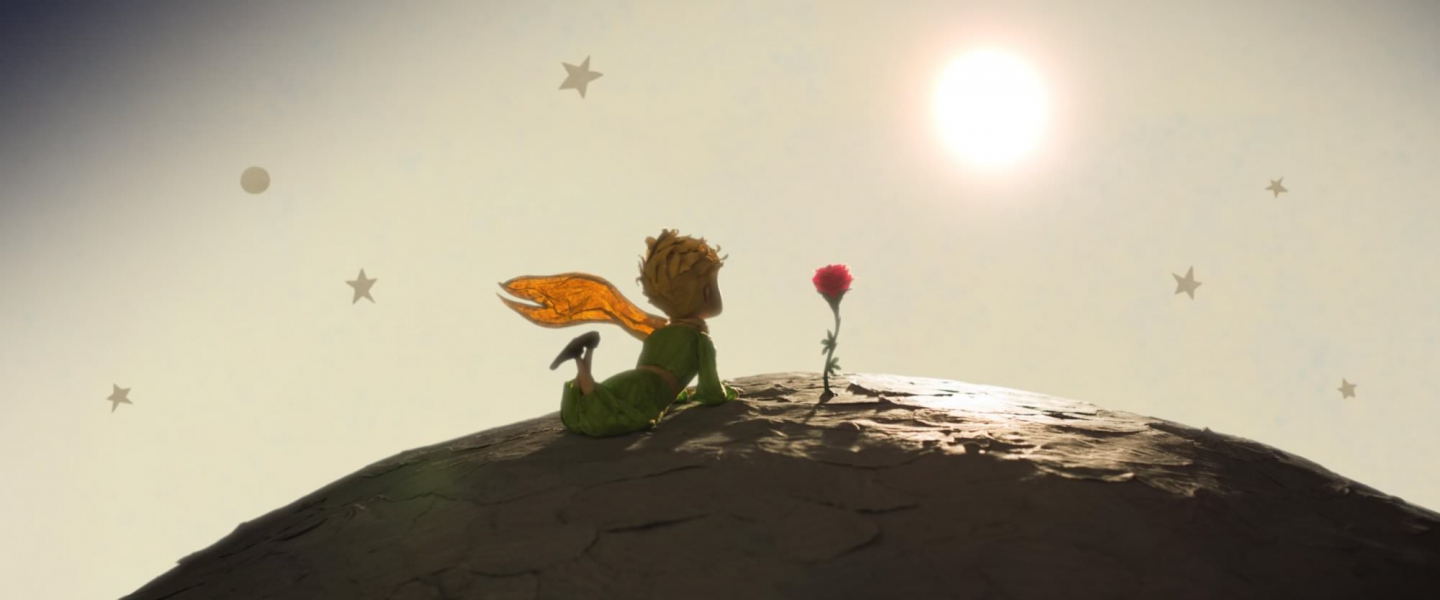 